 在线荧光溶氧控制器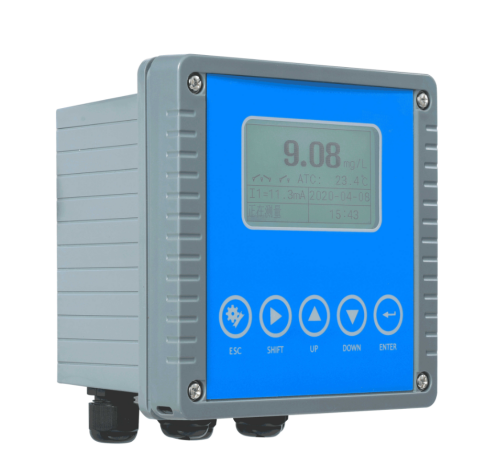 产品规格表安装与接线面板尺寸图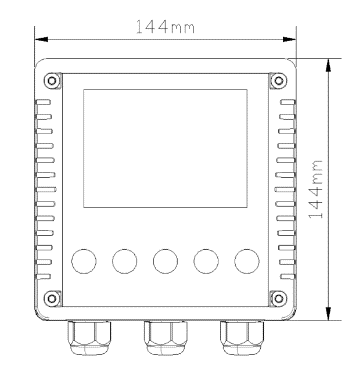 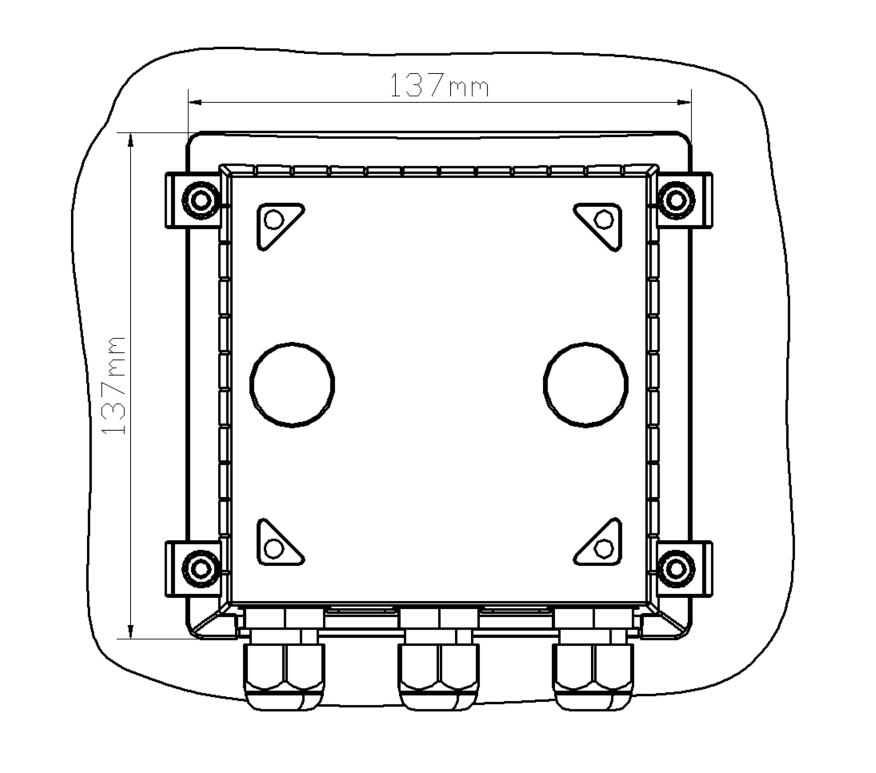 嵌入式安装示意图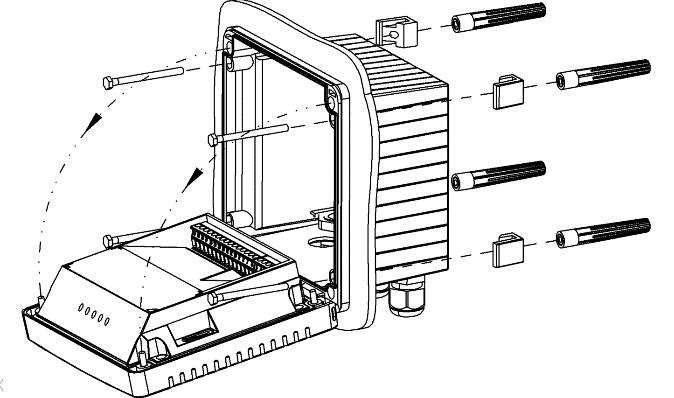 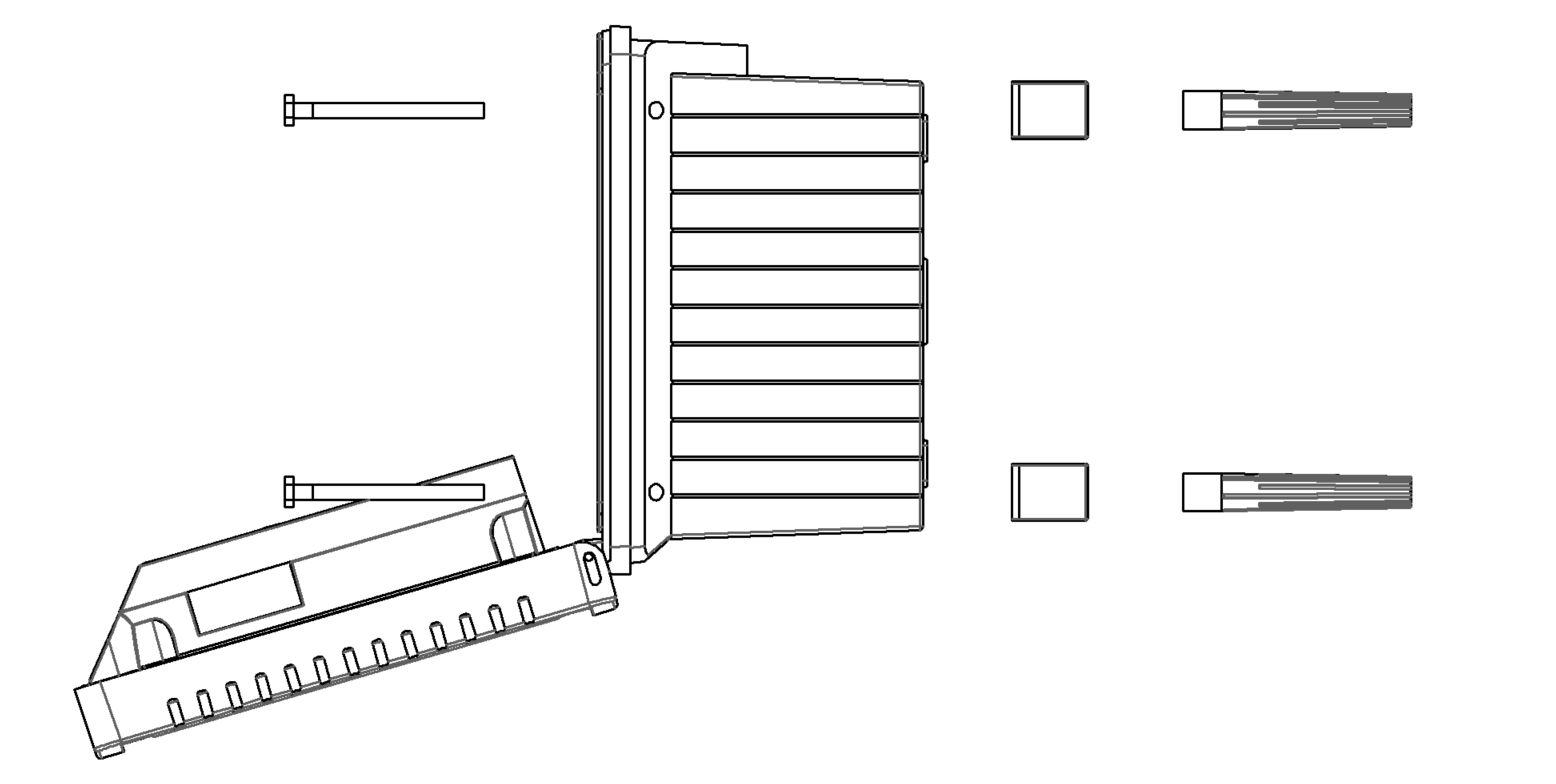 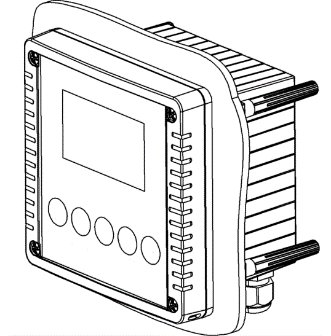 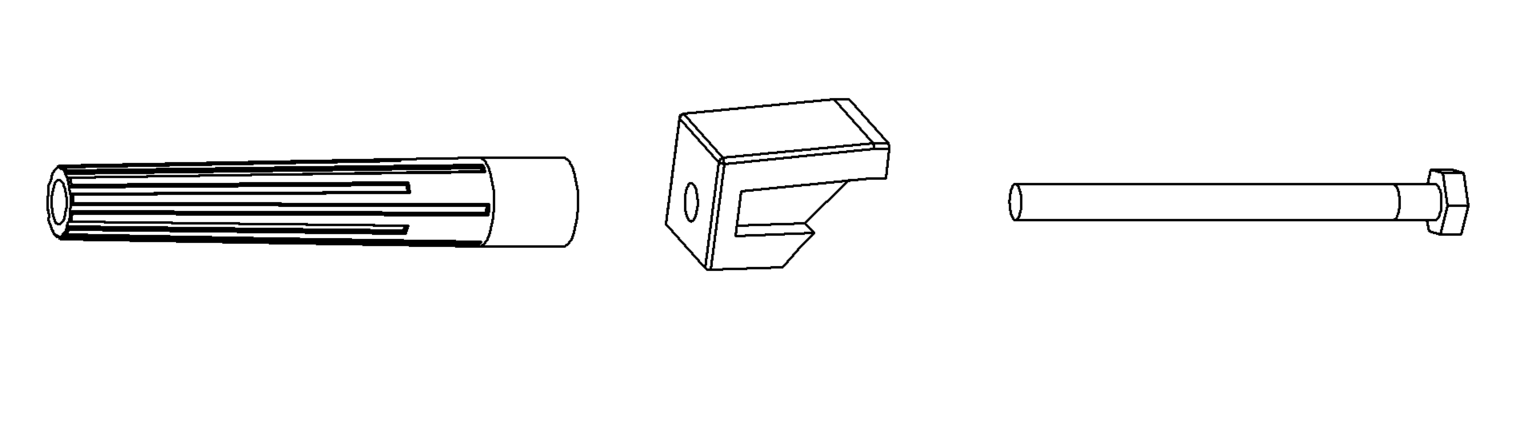 接线图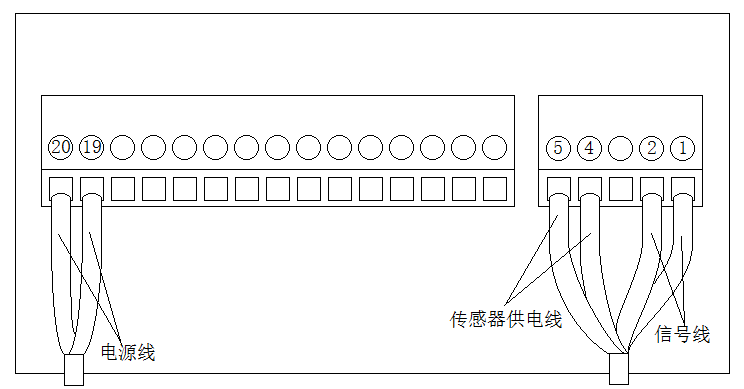 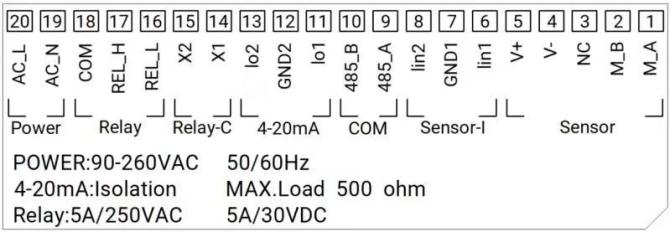 规格详细信息产品名称工业在线光学溶解氧控制器外壳材质ABS塑料电源90 – 260V AC 50/60Hz输出方式两个4-20mA输出(溶解氧，温度)继电器5A/250V AC      5A/30V DC尺寸144×144×104mm重量0.9kg通讯方式Modbus RTU测量范围0~20.00 mg/L0~200.00 %-10.0~100.0℃测量精度±1%FS±0.5℃防水等级IP65测量范围溶解氧：0-20 mg/L、0-20 ppm；温度：0-45℃测量精度溶解氧：测量值±3%；  温度：±0.5℃压力范围≤0.3Mpa校准空气自动校准、样品校准传感器材料机身：SUS316L + PVC（普通版），SUS316L镀钛 + PVC（海水版）；O型环：氟橡胶；  线缆：PVC电源100-240VAC (50/60HZ)输出3路4-20mA继电器设置三路继电器，程序设定响应参数及响应值通讯协议MODBUS  RS485存储温度-15到65℃工作温度0到45℃尺寸传感器：直径55mm*长度342mm变送器：145*125*162mm(长*宽*高)重量传感器：1.85KG；变送器：1.35KG防护等级传感器：IP68/NEMA6P；变送器：IP65/ NEMA4X电缆长度标配10米电缆，可延长至100米